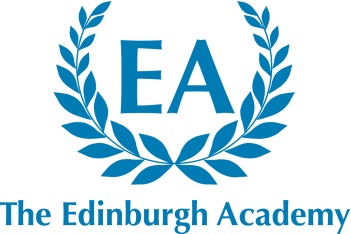 JOB DESCRIPTION & PERSON SPECIFICATIONJOB DESCRIPTIONOverall PurposeWorking alongside teaching and support staff, you will provide additional support in the smooth operation of the Junior School.  You will be responsible for actively assisting pupils in the classroom, providing administrative assistance, and assisting in the organisation of resources and activities.  The Rector/Bursar retain the right to implement changes to this job description to reflect changes in the demands of the postPERSON SPECIFICATIONFurther Information:This post is fixed term, August to June, and is term time only.  As the role involves working closely with children, the successful candidate will be expected to join the Disclosure Scotland Protection of Vulnerable Groups (PVG) Scheme.Two references will be required.All job offers are subject to the satisfactory receipt of PVG clearance and references.Job TitleClassroom, Sports Coaching & Administration Intern (Post 3)DepartmentJunior SchoolResponsible ToHeadteacher Graden/aSalary£13812.50Hours0830-1700 Monday to Friday (& Saturday morning)Perm or Fixed TermFixed Term (August – June)Probationary Periodn/aMAIN DUTIESClassroom Support:Assisting with playground and lunchtime supervisionProviding additional support at School events such as drama productions and sports daysAssisting with groups of children in classroomsAdministration:Providing additional support to the Junior School Office team in the organisation and production of reprographic tasksCarrying out administrative tasks as directed by the Office ManagerPE & Games Coaching:Core School sports are:	Boys:	Rugby, Hockey, Football, Cricket and Athletics				Girls:	Hockey, Netball, Athletics and TennisThis will also involve working on Saturday morningsAssisting in the coaching of sport and swimming lessonsAssisting with the games programmeSupervision of children following Games on Monday and Wednesday afternoons (until 1715)GeneralGeneralEssentialDesirableEducated to a degree level (or working towards a degree)Proven ExperienceProven ExperienceEssentialDesirableExperience of working in a teamExperience of working with children (including voluntary positions)Experience of sports coachingAbility to take initiativeAdministrative experience Knowledge, Skills and AbilitiesKnowledge, Skills and AbilitiesEssentialDesirablePractical, conscientious and reliableExcellent interpersonal skillsSelf-motivatedExcellent oral and written communication skillsGood knowledge of Microsoft Office (Work, Excel, PowerPoint, Outlook) Other AttributesOther AttributesEssentialDesirableWillingness to undertake a large variety of tasks as and when required